Пролетело  лето красное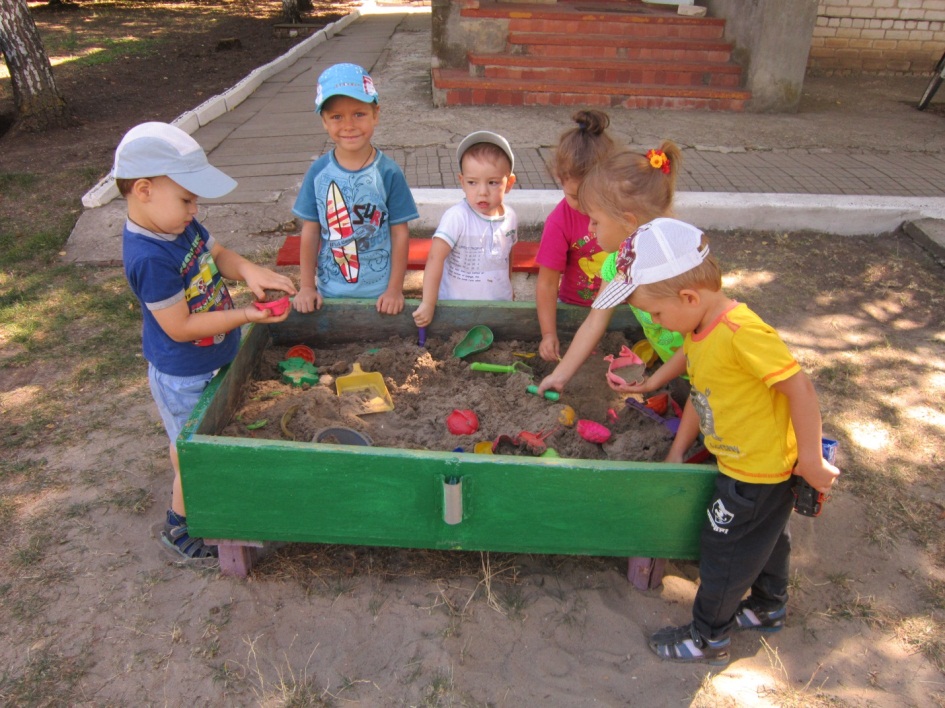      Лето – особенное время года.  Только летом предоставляются большие возможности для сохранения и укрепления физического и психического здоровья детей. развития их познавательных  интересов.     Укрепление здоровья дошкольников – одна  из главных задач  в работе нашего детского  сада.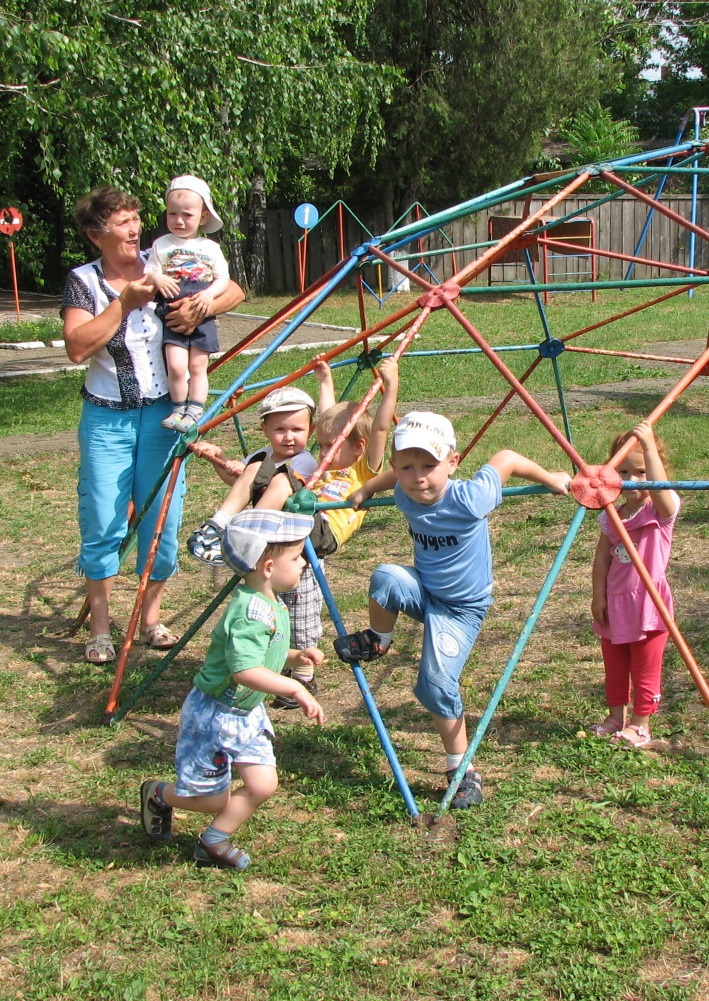 В летний период вся детская деятельность  проводилась  на  свежем  воздухе:  пешеходные прогулки,   изо деятельность,    чтение художественной  и  познавательной  литературы,  наблюдения, труд и др.   В ДОУ  был разработан  тематический  план,  режим дня, утренний  прием  и гимнастика на свежем  воздухе, закаливающие прцедуры, витаминизация, калорийность питания, физкультурные мероприятия, соблюдался  питьевой режим.   Особое внимание уделялась  двигательной  активности детей: ежедневно проводились подвижные игры,  эстафеты, спортивные игры,  индивидуальная  работа по профилактике  нарушения осанки, плоскостопия , также проводились экскурсии за пределы детского сада, по улицам поселка,  в сельский Дом Культуры, в школу.  Летние дни были  насыщены  увлекательными, познавательными мероприятиями:  праздниками, развлечениями,  досугами.   19  августа   в детском саду  был проведен  праздник -  Преображение  Господне  (Яблочный  Спас). 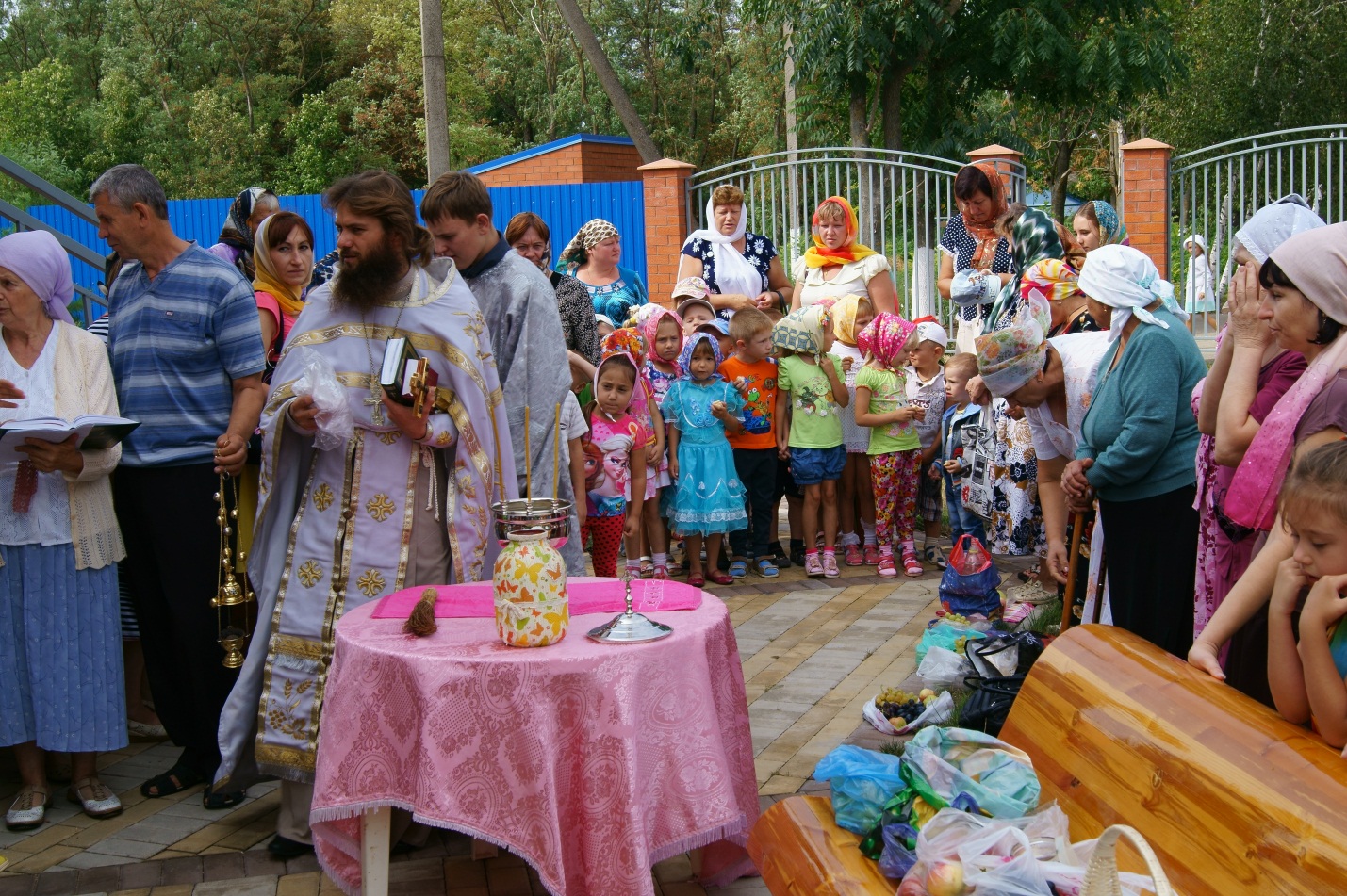 Существует  традиция  приносить  фрукты в храм для освещения. А самый  главный фрукт как на Кубани  -  яблоки.  Дети вместе  с родителями принесли  фрукты в детский  сад, украсили столы  яблоками.  После праздника  дошкольники посетили  впервые  храм, взяв  с  собою яблоки.  Дети увлеченно рассматривали  и слушали  священнослужителя  отца Георгия, который нашел время побеседовать с  детьми. Затем  дети  посмотрели. как  освещал отец Георгий  яблоки, груши, виноград, мед и др.  Надо сказать  огромное  священнослужителям  спасибо  за беседу, напутствующие слова , за добрую улыбку.  Возвращаясь в детский  сад, дети и взрослые  всю дорогу вспоминали  о священнослужителях в необычных костюмах, о большом количестве людей пришедших в храм, о воде, которой были  окроплены  все присутствующие и их   фрукты.  Благодаря  таким праздникам  дети  приобщаются  к  русским  традициям.